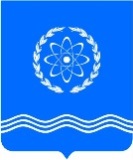 				ОБНИНСКОЕ  ГОРОДСКОЕ  СОБРАНИЕГОРОДСКОГО ОКРУГА «ГОРОД ОБНИНСК»П Р О Т О К О Л  № 56г. Обнинск 									от 24 сентября 2019 годаПредседательствующий: Викулин В.В. –   Глава городского самоуправления,							Председатель городского Собрания.Присутствовали депутаты городского Собрания:Наволокин В.В. – заместитель Председателя городского Собрания.Отсутствовали депутаты городского Собрания:Галкин И.А., Лукьяненко С.С., Нарусов М.А., Петров В.А., Сошников М.А., Фрай Ю.В.Приглашены:Абрамов Ю.А. – заместитель прокурора, советник юстиции;Ананьев Г.Е. – заместитель главы Администрации города по экономическому развитию; Артемьев Г.Ю. – председатель Контрольно-счетной палаты;Башкатова К.С. – заместитель главы Администрации города по вопросам управления делами;Вичканов Р.А. – начальник отдела арендных отношений Администрации города;Жарский В.А. – начальник Управления социальной защиты населения Администрации города;Коновалова Л.И. – начальник Управления финансов Администрации города;Лежнин В.В. – заместитель главы Администрации города по вопросам городского хозяйства;Олухов К.В. – председатель комитета по физической культуре и сорту Администрации города;Помещикова С.А. – начальник правового Управления Администрации города;Попова Т.С. – заместитель главы Администрации города по социальным вопросам;Шапша В.В. – глава Администрации города.Представители средств массовой информации.ПроектПОВЕСТКА ДНЯ:Об утверждении Порядка представления главным распорядителем средств бюджета муниципального образования «Город Обнинск» в Управление финансов Администрации города Обнинска информации о совершаемых действиях, направленных на реализацию муниципальным образованием «Город Обнинск» права регресса, либо об отсутствии оснований для предъявления иска о взыскании денежных средств в порядке регрессаПахоменко К.В. – председатель комитета по бюджету, финансам и налогамОб утверждении порядка размещения на официальном информационном портале Администрации города Обнинска информации об общественном контролеГуров З.Р. – заместитель председателя комитета по законодательству и  местному самоуправлениюОб утверждении Положения о случаях и порядке посещения субъектами общественного контроля органов местного самоуправления, муниципальных организаций муниципального образования «Город Обнинск»Гуров З.Р. – заместитель председателя комитета по законодательству и местному самоуправлениюОб утверждении Положения о порядке представления и заслушивания ежегодного отчета Главы городского самоуправления о результатах его деятельности Гуров З.Р. – заместитель председателя комитета по законодательству и  местному самоуправлениюО внесении изменений в решение Обнинского городского Собрания от 08.12.2015 № 05-05 «Об утверждении структуры Администрации (исполнительно-распорядительного органа) городского округа «Город Обнинск»Гуров З.Р. – заместитель председателя комитета по законодательству и местному самоуправлениюБашкатова К.С. – заместитель главы Администрации города по вопросам управления деламиО внесении изменений в решение Обнинского городского Собрания от 24.11.2015 № 01-04 «Об утверждении Положения о порядке формирования, ведения и обязательного опубликования перечня муниципального имущества города Обнинска, свободного от прав третьих лиц (за исключением права хозяйственного ведения, права оперативного управления, а также имущественных прав субъектов малого и среднего предпринимательства)»Березнер Л.А.  – председатель комитета по экономической политике      Ананьев Г.Е. – заместитель главы Администрации по вопросам экономического развития   О внесении изменений в решение Обнинского городского Собрания от 26.06.2018 № 13-44 «Об утверждении методики определения размера арендной платы за пользование муниципальными нежилыми помещениями, включенными в перечень муниципального имущества, которое предоставлено в пользование организациям, образующим инфраструктуру поддержки субъектов малого и среднего предпринимательства»Березнер Л.А.  – председатель комитета по экономической политике      Ананьев Г.Е. – заместитель главы Администрации по вопросам экономического развитияО внесении изменений в Положение «О порядке передачи муниципального казенного имущества города Обнинска в безвозмездное пользование», утвержденное решением Обнинского городского Собрания от  29.03.2016 № 04-11Светлаков В.Б. – председатель комитета по социальной политикеЖарский В.А. – начальник Управления социальной защиты населения Администрации городаО внесении изменений и дополнений в решение Обнинского городского Собрания «Об утверждении Положения о порядке выплаты денежной компенсации за наем  (поднаем) жилых помещений» от 27 сентября 2016 года № 04-18Светлаков В.Б. – председатель комитета по социальной политикеПопова Т.С. – заместитель главы Администрации города по социальным вопросамО внесении изменений в Положение «О системе оплаты труда и порядке применения поощрений работников органов местного самоуправления муниципального образования «Город Обнинск», утвержденное решением Обнинского городского Собрания от 03.04.2007 № 07-41Пахоменко К.В. – председатель комитета по бюджету, финансам и налогамБашкатова К.С. – заместитель главы Администрации города по вопросам управления деламиО внесении изменений в Положение «О системе оплаты труда работников, замещающих должности, не отнесенные к должностям муниципальной службы, и осуществляющих техническое обеспечение деятельности органов местного самоуправления муниципального образования «Город Обнинск», утвержденное решением Обнинского городского Собрания от 24.04.2012 № 03-33Пахоменко К.В. – председатель комитета по бюджету, финансам и налогамБашкатова К.С. – заместитель главы Администрации города по вопросам управления деламиО внесении изменений в решение Обнинского городского Собрания № 06-53 от 23.04.2019 «Об объявлении конкурса по созданию гимна муниципального образования «Город Обнинск»Заеленков Д.Н. – депутат Обнинского городского СобранияОб участии депутата Обнинского городского Собрания в XVIII Общероссийском форуме «Стратегическое планирование в регионах и городах России»Викулин В.В. – Глава городского самоуправления, Председатель городского СобранияО награждении  Почетной грамотой Обнинского городского СобранияВикулин В.В. – Глава городского самоуправления, Председатель городского СобранияРазное: ВИКУЛИН В.В. открыл заседание городского Собрания и поприветствовал всех присутствующих. Предложил принять повестку дня за основу. Поставил это предложение на голосование.ГОЛОСОВАЛИ: «за» - 23, «против» - 0, «воздержались» - 0.ВИКУЛИН В.В. спросил, есть ли дополнения  и предложения в повестку дня. Дополнений и предложений от депутатов не поступило.ВИКУЛИН В.В. предложил включить в повестку дня 15 вопрос «О досрочном прекращении полномочий депутата Обнинского городского Собрания Пикалова В.С.», в связи с его смертью.Поставил на голосование предложение о включении в повестку дня вопрос «О досрочном прекращении полномочий депутата Обнинского городского Собрания Пикалова В.С.»ГОЛОСОВАЛИ: «за» - 23, «против» - 0, «воздержались» - 0. Предложил проголосовать за повестку дня в целом.ГОЛОСОВАЛИ: «за» - 23, «против» - 0, «воздержались» - 0.ПОВЕСТКА ДНЯ:Об утверждении Порядка представления главным распорядителем средств бюджета муниципального образования «Город Обнинск» в Управление финансов Администрации города Обнинска информации о совершаемых действиях, направленных на реализацию муниципальным образованием «Город Обнинск» права регресса, либо об отсутствии оснований для предъявления иска о взыскании денежных средств в порядке регрессаПахоменко К.В. – председатель комитета по бюджету, финансам и налогамОб утверждении порядка размещения на официальном информационном портале Администрации города Обнинска информации об общественном контролеГуров З.Р. – заместитель председателя комитета по законодательству и  местному самоуправлениюОб утверждении Положения о случаях и порядке посещения субъектами общественного контроля органов местного самоуправления, муниципальных организаций муниципального образования «Город Обнинск»Гуров З.Р. – заместитель председателя комитета по законодательству и местному самоуправлениюОб утверждении Положения о порядке представления и заслушивания ежегодного отчета Главы городского самоуправления о результатах его деятельности Гуров З.Р. – заместитель председателя комитета по законодательству и  местному самоуправлениюО внесении изменений в решение Обнинского городского Собрания от 08.12.2015 № 05-05 «Об утверждении структуры Администрации (исполнительно-распорядительного органа) городского округа «Город Обнинск»Гуров З.Р. – заместитель председателя комитета по законодательству и местному самоуправлениюБашкатова К.С. – заместитель главы Администрации города по вопросам управления деламиО внесении изменений в решение Обнинского городского Собрания от 24.11.2015 № 01-04 «Об утверждении Положения о порядке формирования, ведения и обязательного опубликования перечня муниципального имущества города Обнинска, свободного от прав третьих лиц (за исключением права хозяйственного ведения, права оперативного управления, а также имущественных прав субъектов малого и среднего предпринимательства)»Березнер Л.А.  – председатель комитета по экономической политике      Ананьев Г.Е. – заместитель главы Администрации по вопросам экономического развития   О внесении изменений в решение Обнинского городского Собрания от 26.06.2018 № 13-44 «Об утверждении методики определения размера арендной платы за пользование муниципальными нежилыми помещениями, включенными в перечень муниципального имущества, которое предоставлено в пользование организациям, образующим инфраструктуру поддержки субъектов малого и среднего предпринимательства»Березнер Л.А.  – председатель комитета по экономической политике      Ананьев Г.Е. – заместитель главы Администрации по вопросам экономического развитияО внесении изменений в Положение «О порядке передачи муниципального казенного имущества города Обнинска в безвозмездное пользование», утвержденное решением Обнинского городского Собрания от  29.03.2016 № 04-11Светлаков В.Б. – председатель комитета по социальной политикеЖарский В.А. – начальник Управления социальной защиты населения Администрации городаО внесении изменений и дополнений в решение Обнинского городского Собрания «Об утверждении Положения о порядке выплаты денежной компенсации за наем  (поднаем) жилых помещений» от 27 сентября 2016 года № 04-18Светлаков В.Б. – председатель комитета по социальной политикеПопова Т.С. – заместитель главы Администрации города по социальным вопросамО внесении изменений в Положение «О системе оплаты труда и порядке применения поощрений работников органов местного самоуправления муниципального образования «Город Обнинск», утвержденное решением Обнинского городского Собрания от 03.04.2007 № 07-41Пахоменко К.В. – председатель комитета по бюджету, финансам и налогамБашкатова К.С. – заместитель главы Администрации города по вопросам управления деламиО внесении изменений в Положение «О системе оплаты труда работников, замещающих должности, не отнесенные к должностям муниципальной службы, и осуществляющих техническое обеспечение деятельности органов местного самоуправления муниципального образования «Город Обнинск», утвержденное решением Обнинского городского Собрания от 24.04.2012 № 03-33Пахоменко К.В. – председатель комитета по бюджету, финансам и налогамБашкатова К.С. – заместитель главы Администрации города по вопросам управления деламиО внесении изменений в решение Обнинского городского Собрания № 06-53 от 23.04.2019 «Об объявлении конкурса по созданию гимна муниципального образования «Город Обнинск»Заеленков Д.Н. – депутат Обнинского городского СобранияОб участии депутата Обнинского городского Собрания в XVIII Общероссийском форуме «Стратегическое планирование в регионах и городах России»Викулин В.В. – Глава городского самоуправления, Председатель городского СобранияО награждении  Почетной грамотой Обнинского городского СобранияВикулин В.В. – Глава городского самоуправления, Председатель городского СобранияО досрочном прекращении полномочий депутата Обнинского городского Собрания Пикалова В.С.	Викулин В.В. – Глава городского самоуправления, Председатель городского Собрания1.СЛУШАЛИ: ПАХОМЕНКО К.В. по первому вопросу повестки заседания городского Собрания «Об утверждении Порядка представления главным распорядителем средств бюджета муниципального образования «Город Обнинск» в Управление финансов Администрации города Обнинска информации о совершаемых действиях, направленных на реализацию муниципальным образованием «Город Обнинск» права регресса, либо об отсутствии оснований для предъявления иска о взыскании денежных средств в порядке регресса».ПАХОМЕНКО К.В. доложил, что нормативный правовой акт разработан на основании модельного проекта решения, представленного прокуратурой города Обнинска.Представленный Порядок предусматривает взаимоотношения между Управлением финансов Администрации города и главными распорядителями бюджетных средств при возникновении ущерба, выплаченного за виновное лицо.Добавил, что в данном Порядке прописаны сроки подачи и рассмотрения обращений в Управление финансов Администрации города, а также список предоставляемых документов.Данный проект решения рассмотрен на заседании комитета по бюджету, финансам и налогам, на заседании президиума и рекомендован к принятию городским Собранием.ВИКУЛИН В.В. спросил, есть ли вопросы по представленному докладу?Вопросов не поступило. Поставил проект решения на голосование.ГОЛОСОВАЛИ: «за» - 23, «против» - 0, «воздержались» - 0.Решение № 01-56 принято и прилагается.2.СЛУШАЛИ: ГУРОВА З.Р. по второму вопросу повестки заседания городского Собрания «Об утверждении порядка размещения на официальном информационном портале Администрации города Обнинска информации об общественном контроле».ГУРОВ З.Р. доложил, что нормативный правовой акт разработан на основании модельного проекта решения, представленного прокуратурой города Обнинска. В соответствии со статьей 7 Федерального закона от 21.07.2014 № 212-ФЗ «Об основах общественного контроля в Российской Федерации» субъекты общественного контроля вправе направлять информацию о своей деятельности и итоговые документы по результатам общественного контроля для их размещения на официальных сайтах органов местного самоуправления.Проект был направлен в Администрацию города для предложений. Администрация в своем ответе указала, что на сайте Администрации города есть раздел, посвященный общественному контролю. В связи с этим проектом решения устанавливается порядок размещения на официальном сайте Администрации города Обнинска. Документ уточняет, в соответствии с Федеральным законом, виды информации, подлежащей размещению на сайте.Проект решения рассмотрен на комитете по законодательству и местному самоуправлению, комитете по социальной политике и рекомендован к принятию Обнинским городским Собранием.ВИКУЛИН В.В. спросил, есть ли вопросы.Вопросов не поступило. Поставил проект решения на голосование.ГОЛОСОВАЛИ: «за» - 23, «против» - 0, «воздержались» - 0.Решение № 02-56 принято и прилагается.3.СЛУШАЛИ: ГУРОВА З.Р. по третьему вопросу повестки заседания городского Собрания «Об утверждении Положения о случаях и порядке посещения субъектами общественного контроля органов местного самоуправления, муниципальных организаций муниципального образования «Город Обнинск».ГУРОВ З.Р. доложил, что данный нормативный правовой акт разработан на основании модельного проекта решения, представленного прокуратурой города Обнинска.В соответствии с пунктом 4 части 1 статьи 10 Федерального закона от 21.07.2014 № 212-ФЗ «Об основах общественного контроля в Российской Федерации» субъекты общественного контроля вправе посещать в случаях и порядке, которые предусмотрены муниципальными нормативными правовыми актами, органы местного самоуправления, муниципальные организации. Документ устанавливает порядок уведомления планируемой к посещению организации, права субъекта общественного контроля при посещении.Вопрос также рассмотрен на заседаниях двух комитетов и рекомендован к принятию Обнинским городским Собранием.ВИКУЛИН В.В. спросил, есть ли вопросы.Вопросов не поступило. Поставил проект решения на голосование.ГОЛОСОВАЛИ: «за» - 23, «против» - 0, «воздержались» - 0.Решение № 03-56 принято и прилагается.4.СЛУШАЛИ: ГУРОВА З.Р. по четвертому вопросу повестки заседания городского Собрания «Об утверждении Положения о порядке представления и заслушивания ежегодного отчета Главы городского самоуправления о результатах его деятельности».ГУРОВ З.Р. доложил, что в июне 2019 года от прокуратуры города поступил модельный проект муниципального нормативного правового акта о порядке предоставления и заслушивания ежегодного отчета главы о результатах его деятельности, деятельности администрации и иных подведомственных ему органов местного самоуправления.В городе Обнинске реализуется модель местного самоуправления, в которой глава муниципального образования является председателем представительного органа. Администрацией города руководит глава, назначаемый Обнинским городским Собранием.Порядок подготовки, представления и заслушивания отчета главы Администрации города подробно изложен в Положении, утвержденном решением Обнинского городского Собрания от 11.12.2007 № 03-52.Отметил, что рассматриваемый проект решения установит порядок представления и заслушивания ежегодного отчета Главы городского самоуправления о результатах его деятельности. Нормативный правовой акт соответствует Регламенту Обнинского городского Собрания и Уставу города Обнинска.Проект решения рассмотрен на комитете по законодательству и местному самоуправлению, комитете по социальной политике и рекомендован к принятию Обнинским городским Собранием.ВИКУЛИН В.В. спросил, есть ли вопросы.Вопросов не поступило. Поставил проект решения на голосование.ГОЛОСОВАЛИ: «за» -  23 «против» - 0, «воздержались» - 0.Решение № 04-56 принято и прилагается.5.СЛУШАЛИ: БАШКАТОВУ К.С. по пятому вопросу повестки заседания городского Собрания «О внесении изменений в решение Обнинского городского Собрания от 08.12.2015 № 05-05 «Об утверждении структуры Администрации (исполнительно-распорядительного органа) городского округа «Город Обнинск».БАШКАТОВА К.С. доложила, что в соответствии со статьей 37 Федерального закона от 06.10.2003 № 131-ФЗ «Об общих принципах организации местного самоуправления в Российской Федерации» необходимо уточнить структуру Администрации города и дополнить ее дефисом – помощники  главы Администрации города.Пояснила, что это необходимо сделать для организации деятельности Администрации города.Данный вопрос рассмотрен на совместном заседании комитета по законодательству и местному самоуправлению и комитета по социальной политике и рекомендован к принятию Обнинским городским Собранием.ВИКУЛИН В.В. спросил, есть ли вопросы.Вопросов не поступило. Поставил проект решения на голосование.ГОЛОСОВАЛИ: «за» - 23, «против» - 0, «воздержались» - 0.Решение № 05-56 принято и прилагается.6. СЛУШАЛИ: БЕРЕЗНЕРА Л.А. по шестому вопросу повестки заседания городского Собрания «О внесении изменений в решение Обнинского городского Собрания от 24.11.2015 № 01-04 «Об утверждении Положения о порядке формирования, ведения и обязательного опубликования перечня муниципального имущества города Обнинска, свободного от прав третьих лиц (за исключением права хозяйственного ведения, права оперативного управления, а также имущественных прав субъектов малого и среднего предпринимательства)».БЕРЕЗНЕР Л.А. доложил, что муниципальное имущество, включенное в Перечень, используется в целях предоставления его во владение и (или) в пользование на долгосрочной основе субъектам малого и среднего предпринимательства и организациям, образующим инфраструктуру поддержки субъектов малого и среднего предпринимательства, а также может быть отчуждено на возмездной основе в собственность субъектов малого и среднего предпринимательства в соответствии с частью 2.1 статьи 9 Федерального закона от 22 июля 2008 года № 159-ФЗ. Срок, на который заключаются договоры в отношении имущества, включенного в перечень, должен составлять не менее пяти лет и может быть уменьшен на основании поданного до заключения такого договора заявления лица, приобретающего права владения и (или) пользования.Добавил, что предлагается включить в Перечень муниципальное нежилое подвальное помещение общей площадью 67,0 кв.м, расположенное по адресу: г. Обнинск, пр. Ленина, д. 11/6.Данный вопрос рассмотрен на заседании комитета по экономической политике, на заседании президиума и рекомендован к принятию городским Собранием.ВИКУЛИН В.В. спросил, есть ли вопросы.Вопросов не поступило. Поставил проект решения на голосование.ГОЛОСОВАЛИ: «за» - 23, «против» - 0, «воздержались» - 0.Решение № 06-56 принято и прилагается.7. СЛУШАЛИ: БЕРЕЗНЕРА Л.А. по седьмому вопросу повестки заседания городского Собрания «О внесении изменений в решение Обнинского городского Собрания от 26.06.2018 № 13-44 «Об утверждении методики определения размера арендной платы за пользование муниципальными нежилыми помещениями, включенными в перечень муниципального имущества, которое предоставлено в пользование организациям, образующим инфраструктуру поддержки субъектов малого и среднего предпринимательства».БЕРЕЗНЕР Л.А. доложил, что сама методика не меняется. Изменения вносятся только в преамбулу. Федеральным законом от 03.07.2018 № 185-ФЗ «О внесении изменений в отдельные законодательные акты Российской Федерации в целях расширения имущественной поддержки субъектов малого и среднего предпринимательства» были внесены изменения в Федеральный закон от 24.07.2007 № 209-ФЗ «О развитии малого и среднего предпринимательства в Российской Федерации» (далее – Закон). Часть 4.5 статьи 18 Закона была исключена, внесены изменения в части 1 и 4 статьи 18 Закона. Также в преамбулу решения добавлена ссылка на муниципальную программу «Содействие развитию малого и среднего предпринимательства и инновационной деятельности в городе Обнинске», в связи с включением в неё задач по имущественной поддержке субъектов малого и среднего инновационного предпринимательства.Данный вопрос рассмотрен на заседании комитета по экономической политике, на заседании президиума и рекомендован к принятию городским Собранием.ВИКУЛИН В.В. спросил, есть ли вопросы.Вопросов не поступило. Поставил проект решения на голосование.ГОЛОСОВАЛИ: «за» - 23, «против» - 0, «воздержались» - 0.Решение № 07-56 принято и прилагается.8. СЛУШАЛИ: СВЕТЛАКОВА В.Б. по восьмому вопросу повестки заседания городского Собрания «О внесении изменений в Положение «О порядке передачи муниципального казенного имущества города Обнинска в безвозмездное пользование», утвержденное решением Обнинского городского Собрания от  29.03.2016 № 04-11».СВЕТЛАКОВ В.Б. доложил, что в рамках Подпрограммы «Доступная среда в городе Обнинске» в 2019 году приобретены 3 ступенькохода, которые необходимо передать в безвозмездное пользование инвалидам города.Пояснил, что в городе имеется 28 человек – инвалидов колясочников, им была предоставлена возможность опробовать ступенькоходы, и только три человека изъявили желание пользоваться ими дальше.Предлагается внести изменения в Положение «О порядке передачи муниципального казенного имущества города Обнинска в безвозмездное пользование», утвержденное решением Обнинского городского Собрания от 29.03.2016 № 04-11», включив в перечень субъектов, имеющих право на получение муниципального имущества в безвозмездное пользование, категорию: «инвалиды (в отношении имущества, обеспечивающего для инвалидов доступность жилых помещений и общего имущества в многоквартирном доме), общероссийские общественные организации инвалидов и их филиалы».Проект решения рассмотрен на совместном заседании комитета по законодательству и местному самоуправлению и комитета по социальной политике и рекомендован к принятию Обнинским городским Собранием.ВИКУЛИН В.В. спросил, есть ли вопросы.БЕРЕЗНЕР Л.А. уточнил, за чей счет будет произведен ремонт ступенькохода, если он вдруг выйдет из строя?ЖАРСКИЙ В.А. ответил, что в договоре передачи оборудования предусматривается, что ремонт и дальнейшее обслуживание ступенькохода будет производиться за счет инвалида.БЕРЕЗНЕР Л.А. сказал, что это не совсем правильно, необходимо в договоре пересмотреть этот пункт.ВИКУЛИН В.В. прокомментировал, что вопрос об ответственности за ступенькоход и его дальнейшее обслуживание не относится к принятию настоящего решения. Предложил принять данное решение, а вопрос о  гарантийном обслуживании или поломки ступенькохода рассмотреть при составлении договора передачи имущества.ШАПША В.В. добавил, что такая передача имущества в городе происходит впервые и необходимо эту ситуацию рассмотреть со всех сторон. Привел пример, когда передают инвалиду в собственность автомобиль, то вся ответственность за обслуживание и содержание ложится на инвалида.ВИКУЛИН В.В. попросил Владимира Борисовича взять под свой контроль составление договора передачи муниципального имущества в собственность инвалидам.ВИКУЛИН В.В. поставил проект решения на голосование.ГОЛОСОВАЛИ: «за» - 23, «против» - 0, «воздержались» - 0.Решение № 08-56 принято и прилагается.9.СЛУШАЛИ: СВЕТЛАКОВА В.Б. по девятому вопросу повестки заседания городского Собрания «О внесении изменений и дополнений в решение Обнинского городского Собрания «Об утверждении Положения о порядке выплаты денежной компенсации за наем  (поднаем) жилых помещений» от 27 сентября 2016 года № 04-18».СВЕТЛАКОВ В.Б. доложил, что после перехода муниципальных спортивных организаций от программ дополнительного образования к программам спортивной подготовки – тренеры, спортсмены-инструкторы и хореографы утратили право на получение компенсации за наем (поднаем) жилых помещений, поскольку перестали относиться к категории педагогических работников. Внесение изменений в Положение о порядке выплаты денежной компенсации за наем (поднаем) жилых помещений поможет восстановить права работников муниципальных спортивных организаций на получение компенсации. Проект решения рассмотрен на совместном заседании комитета по законодательству и местному самоуправлению и комитета по социальной политике и рекомендован к принятию Обнинским городским Собранием.ВИКУЛИН В.В. спросил, есть ли вопросы.Вопросов не поступило. Поставил проект решения на голосование.ГОЛОСОВАЛИ: «за» - 23, «против» - 0, «воздержались» - 0.Решение № 09-56 принято и прилагается.10.СЛУШАЛИ: ПАХОМЕНКО К.В. по десятому вопросу повестки заседания городского Собрания «О внесении изменений в Положение «О системе оплаты труда и порядке применения поощрений работников органов местного самоуправления муниципального образования «Город Обнинск», утвержденное решением Обнинского городского Собрания от 03.04.2007 № 07-41».ПАХОМЕНКО К.В. доложил, что в связи с принятием нормативно-правовых актов Правительства Российской Федерации и Правительства Калужской области, с 1 октября 2019 года увеличивается оплата труда работникам федеральных, региональных и муниципальных органов на 4,3 %.В связи с этим необходимо внести изменения в наше Положение «О системе оплаты труда и порядке применения поощрений работников органов местного самоуправления муниципального образования «Город Обнинск».Данный проект решения рассмотрен на заседании комитета по бюджету, финансам и налогам, на заседании президиума и рекомендован к принятию городским Собранием.ВИКУЛИН В.В. спросил, есть ли вопросы.Вопросов не поступило. Поставил проект решения на голосование.ГОЛОСОВАЛИ: «за» - 23, «против» - 0, «воздержались» - 0.Решение № 10-56 принято и прилагается.11.СЛУШАЛИ: ПАХОМЕНКО К.В. по одиннадцатому вопросу повестки заседания городского Собрания «О внесении изменений в Положение «О системе оплаты труда работников, замещающих должности, не отнесенные к должностям муниципальной службы, и осуществляющих техническое обеспечение деятельности органов местного самоуправления муниципального образования «Город Обнинск», утвержденное решением Обнинского городского Собрания от 24.04.2012 № 03-33».ПАХОМЕНКО К.В. доложил, что вопросы 10 и 11 взаимосвязаны. Данным проектом решения увеличится оплата труда у работников, замещающих должности, не отнесенные к должностям муниципальной службы, и осуществляющих техническое обеспечение деятельности органов местного самоуправления муниципального образования «Город Обнинск».Данный проект решения также рассмотрен на заседании комитета по бюджету, финансам и налогам, на заседании президиума и рекомендован к принятию городским Собранием.ВИКУЛИН В.В. спросил, есть ли вопросы.Вопросов не поступило. Поставил проект решения на голосование.ГОЛОСОВАЛИ: «за» - 23, «против» - 0, «воздержались» - 0.Решение № 11-56 принято и прилагается.12.СЛУШАЛИ: ЗАЕЛЕНКОВА Д.Н. по двенадцатому вопросу повестки заседания городского Собрания «О внесении изменений в решение Обнинского городского Собрания № 06-53 от 23.04.2019 «Об объявлении конкурса по созданию гимна муниципального образования «Город Обнинск».ЗАЕЛЕНКОВ Д.Н. доложил, что на заседании конкурсной комиссии 6 сентября 2019 года были рассмотрены представленные проекты гимна города Обнинска. Было представлено 5 конкурсных работ. Конкурсная комиссия не смогла отобрать музыкальные работы, отвечающие всем требованиям Положения. На основании несоответствия конкурсных материалов критериям, указанным в Положении, принято решение об отказе всем авторам в дальнейшем участии в конкурсе.Две конкурсные работы не имели аудиозаписи проекта гимна на цифровом носителе.Оставшиеся три работы, как отметили все члены комиссии, не соответствуют отдельным критериям, указанным в Положении.Комиссия приняла решение обратиться к городскому Собранию с предложением о продлении конкурса: объявить конкурс по созданию гимна муниципального образования «Город Обнинск» в период с 15.05.2019 по 31.03.2020. Срок подачи материалов на конкурс с 15.05.2019 по 20.01.2020. Общественное голосование  проводится с 01.02.2020 по 01.03.2020.Проект решения рассмотрен на совместном заседании комитета по законодательству и местному самоуправлению и комитета по социальной политике и рекомендован к принятию Обнинским городским Собранием.ВИКУЛИН В.В. спросил, есть ли вопросы.Вопросов не поступило. Поставил проект решения на голосование.ГОЛОСОВАЛИ: «за» - 23, «против» - 0, «воздержались» - 0.Решение № 12-56 принято и прилагается.13.СЛУШАЛИ: ВИКУЛИНА В.В. по тринадцатому вопросу повестки заседания городского Собрания «Об участии депутата Обнинского городского Собрания в XVIII Общероссийском форуме «Стратегическое планирование в регионах и городах России».ВИКУЛИН В.В. доложил, что в городское Собрание поступило письмо из Законодательного Собрания Калужской области с программой XVIII Общероссийского форума «Стратегическое планирование в регионах и городах России», который будет проводиться 28-29 октября 2019 года в городе Санкт-Петербург. Для участия в форуме необходимо направить депутатов Обнинского городского Собрания. Заявление об участии в форуме поступило от депутата Нарукова В.В.Подготовлен проект решения, в котором сказано, что для участия в форуме Обнинское городское Собрание направляет депутата В.В. Нарукова.ВИКУЛИН В.В. спросил, есть ли вопросы.Вопросов не поступило. Поставил проект решения на голосование.ГОЛОСОВАЛИ: «за» - 23, «против» - 0, «воздержались» - 0.Решение № 13-56 принято и прилагается.14.СЛУШАЛИ: ВИКУЛИНА В.В. по четырнадцатому вопросу повестки заседания городского Собрания «О награждении  Почетной грамотой Обнинского городского Собрания».ВИКУЛИН В.В. доложил, что в Обнинское городское Собрание поступило ходатайство от директора МБОУ «СОШ № 16» города Обнинска о награждении Почетной грамотой Обнинского городского Собрания Птахину Татьяну Вениаминовну, учителя физической культуры МБОУ «СОШ № 16»  города Обнинска, за подготовку призеров и победителей регионального фестиваля-конкурса «Танцующая школа» в 2016, 2017, 2018, 2019 годах и в связи с 25-летием школы.ВИКУЛИН В.В. спросил, есть ли вопросы.Вопросов не поступило. Поставил проект решения на голосование.ГОЛОСОВАЛИ: «за» - 23, «против» - 0, «воздержались» - 0.Решение № 14-56 принято и прилагается.15.СЛУШАЛИ: ВИКУЛИНА В.В. по пятнадцатому вопросу повестки заседания городского Собрания «О досрочном прекращении полномочий депутата Обнинского городского Собрания Пикалова В.С.».ВИКУЛИН В.В. доложил, что в связи со смертью В.С. Пикалова необходимо прекратить его полномочия депутата Обнинского городского Собрания.ВИКУЛИН В.В. поставил проект решения на голосование.ГОЛОСОВАЛИ: «за» - 23, «против» - 0, «воздержались» - 0.Решение № 15-56 принято и прилагается.ВИКУЛИН В.В. объявил о закрытии заседания.Глава городского самоуправления,Председатель городского Собрания 					В.В. Викулин2 – в дело1 – прокуратура1 – Администрация городаАнциферов Р.Г.Березнер Л.А.Гуров З.Р.Журавлев М.В.Заеленков Д.Н.Зыков А.А.Корнилова Е.И.Косинская А.Б.Краско С.П.Наруков В.В.Пахоменко К.В.Плашкевич В.Е.Самбуров Д.А.Светлаков В.Б.Сергеева Л.А.Силуянов  А.Ю.Скиртач Т.В.Сухарев А.Е.Халецкий Е.В.Хоменко М.А.Шатухин А.Е.